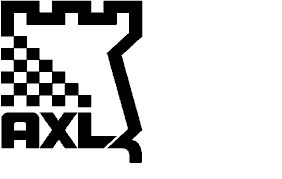 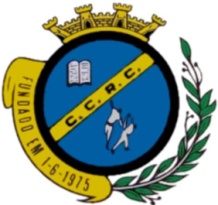 CAMPEONATO DISTRITAL DE LISBOA DE JOVENS AXL 2018/2019Partidas Clássicas de 02 a 05  de Março de 2019REGULAMENTO1. OrganizaçãoO Campeonato Distrital da A.X. Lisboa de Jovens de partidas clássicas de 2018/2019 é organizado pela Associação de Xadrez de Lisboa (AXL) em parceria com o Centro Cultural e Recreativo dos Coruchéus (CCRC) e disputa-se de 02 a 05 de Março de 2019.A prova será realizada nas instalações do C C R Coruchéus sitas no Cruzamento da Rua Alberto Oliveira com a Rua António Patrício (junto do polo da Junta de Freguesia de Alvalade), 1700 – 195 Lisboa. 2. ParticipaçãoPodem participar todos os jogadores filiados na FPX através de clubes da AXL na época de 2018/2019, sendo agrupados nos escalões: sub08, sub10, sub12, sub14, sub16, sub18/20.3. Inscrições, prazo e taxaAs inscrições devem indicar os seguintes dados: nome do jogador, data de nascimento, nº FPX, escalão a que pertence e clube que representa. As inscrições devem ser enviadas para o correio electrónico:  xadrezlisboa2019@gmail.com.Taxa de inscrição: 6 euros para inscrições realizadas até às 24h do dia 26 de Fevereiro 2018; 7,5 euros até 28 de Fevereiro de 2019 às 24 horas. Os pagamentos deverão ser por transferência bancária para o seguinte NIB:  0018 0000 0198 4147 00177, devendo ser enviado o comprovativo de pagamento com os dados para a emissão do recibo.4. Sistema e organização do torneio, sessões e ritmo A prova será disputada em sistema suíço 6 sessões e jogar-se-á segundo as regras da FIDE e da FPX, com o ritmo de 1h30 + 30s por lance, para cada jogador. A prova será jogada nos escalões de sub08 a sub18/20, sendo que se o número de participantes no escalão não justificar que se jogue em sistema suíço, a organização poderá utilizar outro método (i.e. todos x todos) que seja o mais aconselhável para o número de jogadores inscritos ou agrupar os escalões sendo o emparceiramento efectuado pelo programa “Swiss Manager”.5. Calendário e programa horárioA prova será realizada nos dias 02 a 05 de Março de 2019, segundo o calendário e programa horário em anexo a este Regulamento:Nota: Consoante o ritmo dos jogos, os horários podem sofrer alterações, caso seja emitida alguma indicação específica da organização da prova.6. Faltas de comparência, penalidades, disciplina e homologaçãoPerde-se a partida à segunda jogada ilegal.Será eliminado qualquer jogador que faltar a duas sessões. O toque ou uso de telemóvel, bem como de outro aparelho eletrónico perde de imediato a partida. Nenhum jogador poderá abandonar a sala de jogo sem autorização do árbitro, nem entrar em diálogo com o seu adversário ou com o público.Antes de abandonarem a sala de jogo os jogadores deverão consultar a equipa de arbitragem sobre a sua apresentação ao controle antidopagem. Será requerida a homologação para ELO FIDE.Nota: Chama-se a atenção de que será cumprido rigorosamente o Regulamento de Competições da FPX.7. Critérios de DesempateA) Sistema SuíçoSerão aplicados os critérios de desempate estipulados no Regulamento de Competições e Filiações da FPX atualmente em vigor (Artigo 31):Resultado entre os jogadores empatados, desde que tenham jogado entre si [11]; Buchholz corrigido [37] (1,0,N,N,0,N);Buchholz completo [37] (0,0,N,N,0,N); Sonneborn-Berger [52] (0,0,N,N,0,N,N);Maior número de vitórias [68];Maior número de jogos de pretas [53];B) Sistema todos contra todosEm caso do sistema do torneio ser todos contra todos, serão aplicados os critérios de desempate estipulados no Regulamento de Competições e Filiações da FPX atualmente em vigor (Artigo 31):Resultado entre os jogadores empatados [11];Sonneborn-Berger [52] (0,0,N,N,0,N,N);Koya System [45];Maior número de vitórias [68];Maior número de jogos de pretas [53];8. TítulosSerá atribuído o título de Campeão da A.X. Lisboa de partidas clássicas de Sub-08, Sub-10, Sub-12, Sub-14, Sub-16, Sub-18/20 Absoluto e Feminino ao jogador(a) português que obtiver o maior número de pontos no Torneio e consoante o ponto anterior “7-Critérios de desempate”.9. Direção de Prova e ArbitragemA Direcção é da responsabilidade da AXL que nomeia para tal o Sr. Agostinho Roxo que nomeará o Arbitro Principal e os Auxiliares se tal se vier a justificar. 10. Prémios Troféu  para o primeiro  classificado  e Medalhões para os 2º e 3º classificados de cada escalão,  tanto masculino como feminino.11. Casos omissos Aos casos não previstos no presente regulamento serão aplicadas as regras do jogo de xadrez e os regulamentos da FIDE e da FPX e resolvidos pela Direção da Prova e Arbitragem, podendo haver recurso das suas decisões para a Com. Administrativa da A.X. Lisboa.A Com. Administrativa da A.X. LISBOA, 2019-Fev-20